Государственное учреждение - Отделение Пенсионного фонда Российской Федерации 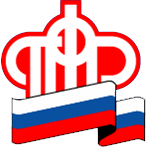 по Калининградской областиИнформация для страхователейКалининград, 12 октября 2020 года. Информация для страхователей о реализации права выбора работником способа ведения сведений о трудовой деятельности с помощью подачи соответствующего заявления до 31 декабря 2020 года.Пунктом 4 части 1 статьи 2 Федерального закона от 16.12.2019 № 439-ФЗ «О внесении изменений в Трудовой кодекс Российской Федерации в части формирования сведений о трудовой деятельности в электронном виде» установлена обязанность работодателя уведомить каждого работника в письменной форме об изменениях в трудовом законодательстве, связанных с формированием сведений о трудовой деятельности в электронном виде, а также о праве работника сделать выбор между продолжением ведения работодателем трудовой книжки или предоставлением ему работодателем сведений о трудовой деятельности путем подачи соответствующего заявления работодателю.Постановлением  Правительства Российской Федерации от 19 июня 2020 г. № 887 «Об особенностях правового регулирования трудовых отношений и иных непосредственно связанных с ними отношений в 2020 году» определено, что вышеуказанное уведомление осуществляется работодателем по 31 октября 2020 года включительно.Срок для реализации работником права подачи заявления о способе ведения сведений о трудовой деятельности не изменен – до 31 декабря 2020 г. включительно.Каждый работник по 31 декабря 2020 года включительно подает работодателю письменное заявление о продолжении ведения работодателем трудовой книжки в соответствии со статьей 66 Трудового кодекса Российской Федерации или о предоставлении ему работодателем сведений о трудовой деятельности в соответствии со статьей 661 Трудового кодекса Российской ФедерацииВ целях реализации права выбора работником способа ведения сведений о трудовой деятельности с помощью подачи соответствующего заявления до 31 декабря 2020 года страхователям необходимо представить в отношении зарегистрированных лиц сведения по форме СЗВ-ТД с отражением информации о выборе способа ведения сведений о трудовой деятельности.Согласно порядку заполнения сведений о дате подачи заявления о продолжении ведения трудовой книжки либо о предоставлении сведений о трудовой деятельности в поле «Дата подачи» формы СЗВ-ТД указывается дата подачи соответствующего заявления в формате ДД.ММ.ГГГГ. Поле заполняется тем работодателем, которому подано соответствующее заявление.